АДМИНИСТРАЦИЯ МУНИЦИПАЛЬНОГО ОБРАЗОВАНИЯ«НОВОДУГИНСКИЙ РАЙОН» СМОЛЕНСКОЙ ОБЛАСТИРАСПОРЯЖЕНИЕот _29.12.2023__  № _737-р_О внесении изменений в распоряжение Администрации муниципального образования «Новодугинский район» Смоленской области от 31.08.2022 № 351-р В соответствии с распоряжением  Правительства Российской Федерации от 17.04.2019 № 768-р «Об утверждении стандарта развития конкуренции в субъектах Российской Федерации»,  распоряжением  Правительства Российской Федерации от 02.09.2021 № 2424-р «Об утверждении Национального плана «дорожной карты» развития конкуренции в Российской Федерации на 2021-2025 годы», распоряжением Губернатора Смоленской области от 29.12.2021 № 1702-р  «О реализации в Смоленской области стандарта развития конкуренции в субъектах Российской Федерации»,  руководствуясь Уставом муниципального образования «Новодугинский район» Смоленской области (новая редакция):1. Внести в приложение № 2 к распоряжению Администрации муниципального образовании «Новодугинский район» Смоленской области от 31.08.2022 № 351-р «Об утверждении плана мероприятий по содействию развитию конкуренции в муниципальном образовании «Новодугинский район» Смоленской области» следующие изменения: 1.1. В разделе I в п.п. 7.1. п. 7:- в графе 5 цифру «80» заменить цифрой «83»;- в графе 6 цифру «80» заменить цифрой «83»;- в графе 7 цифру «80» заменить цифрой «83»;- в графе 8 цифру «80» заменить цифрой «83».1.2. В разделе II в п.п. 5.1 п. 5:- в графе 5  цифру «36,9» заменить цифрой «40»;- в графе 6  цифру «36,9» заменить цифрой «40».2. Контроль за исполнением настоящего распоряжения возложить на заместителя Главы муниципального образования «Новодугинский район» Смоленской области Л.П. Филиппову, заместителя Главы муниципального образования «Новодугинский район» Смоленской области – управляющего делами Администрации муниципального образования «Новодугинский район» Смоленской области Д.А. Романову.Глава муниципального образования«Новодугинский район» Смоленской области                                          В.В. Соколов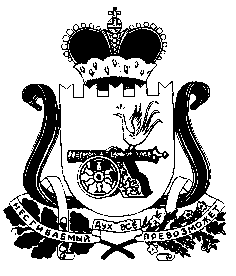 